Abiotic Disorders of Cultivated Crops Amar BahadurAsstt. Professor (Plant Pathology)Department of Plant Pathology, College of Agriculture, Tripura, Lembucherra, Agartala-799210 (Tripura), Indiae-mail:amarpatel44@rediffmail.com, Ph no. 9436323299 (M)AbstractAbiotic disorders are linked with non-living causal factors as a result of one or more factors viz., space for root growth, presence of air, water pollutants, temperature, drought, salinity, mineral toxicity, presence of moisture, heat, light, soil pH, and nutrients are limiting plant growth and productivity worldwide and can spread from plant to plant. Crops are continuously threatened by abiotic stresses to world agriculture productivity. Abiotic disorders can reduce plant health, even kill plants, and affect farmers' livelihoods, national economies and food security. Abiotic diseases don’t show the presence of disease signs, and it is difficult to diagnose as it's a necessary step in managing the diseases. The damage caused by abiotic factors is very similar to that caused by biotic agents. Abiotic stresses change the interactions and enhance host plant susceptibility to pathogenic organisms. Plants defend against abiotic stress in their roots, reactive oxygen species and stress hormones interacting with signalling pathways. The abscisic acid hormone is involved in many abiotic stresses. The crop yield reduces gradually due to various factors and necessary to diagnose the factors in crops that cause disorders for management and enhance their productivity.Keywords: abiotic factors, disorders, diagnosis, managementIntroductionThe stresses are affecting the plant's growth leading to significant scarcity in the production of agriculture worldwide (Shinwari et al. 1998).Plant stress depends upon the living or nonliving factors, so the stress factors divide into biotic (living) stress and abiotic (nonliving) stress (Bechtold and Field 2018). Abiotic and biotic stresses affect plant growth and yield (Suzuki et al. 2014; Ramegowda and Senthil 2015).Crop growth and yield are affected by drought, cold, salt, and heavy metals.There are three stages of plants viz., vegetative growth, pre-anthesis and lethal phase that are affected by the drought (Shavrukov et al. 2017).Abiotic stresses such as salinity and drought in semi-arid tropical regions affect the crop (Cairns et al. 2012). Abiotic stresses viz., drought and heat have been shown to be more injurious to crops (Mittler 2006). Abiotic stress such as drought, high and low temperature and salinity are known to influence the incidence and spread of insects, pathogens and weeds (Coakley et al. 1999).Plants sustain themselves against various environmental factors (Andjelkovic 2018).Abiotic stresses are nonliving factors influencing plants' metabolism, growth, and development (Dresselhaus and Hückelhoven 2018; Hasanuzzaman et al. 2020). Abiotic stresses such as extreme hot and cold temperatures, drought, salinity, mineral availability and toxicity are the major abiotic stress to plants (Sharma et al. 2019; Gull et al. 2019).Temperature affects the physiological processes of plants such as photosynthesis, respiration, permeability, water and nutrient absorption, transpiration, enzyme activity and denaturation of proteins. Low temperatures may kill the young roots and tree bark to split allowing cankering development.  Low-temperature formation of ice crystals inside plant cells, and chilling injury occurs in a wide range of crops. High temperature affects seed germination, growth and development which causes drought that leads to the death of plants (Takahashi et al. 2013). High temperatures cause protein damage, interrupt protein synthesis, inactivate enzymes, and damage cell membranes affecting the cell division process (Smertenko et al. 1997). Plants show a variety of responses to high temperatures, such as seedlings 'tem girdling' due to radiating heat from the soil scorching young stem tissue, the stem above the injured zone swells and 'heat canker'.Cold stress causes injury to plants by changes in the membrane structure, decreased protoplasmic streaming, electrolyte leakage and plasmolysis, altered metabolism, reduced plant growth, abnormal ripening of fruits, internal discolouration (vascular browning), and increased susceptibility to cause the death of the plant (Devasirvatham and  Tan  2018). An increase in salt in soil is referred to as soil salinity (Bockheim and Gennadiyev 2000). In drought, farmers try irrigation, which adds more salts to the soil causing salinity (Enebe and Babalola, 2018). Under adverse conditions viz., drought, flood, high winds, frost, hail, snow and lightning damage plants and pathogens access for infection. Abiotic stresses cannot be prevented, such as drought, salinity, cold, heat, metal, etc. Plant reactions to abiotic stress are active and complex (Cramer et al. 2011).Abiotic stresses such as water scarcity, high salinity, extreme temperatures, droughts, stagnation, mineral deficiencies and metal toxicities reduce the crop’s productivity.Climate change threatens food security as external pressures which effect directly the agricultural output. Abiotic stress changes the growth of plants as well as stress-related phytohormones that affect the normal functioning of plants.Toxins are also considered stress to the plant tissues in response to abiotic factors (Nadarajah 2020). Abiotic stress influences plants at molecular levels from morphological levels that are visible in all phases of plant development (Fahad et al. 2017).The abiotic factors have negatively impacted crop yields and breed-resistant plant varieties that sustain against abiotic factors (Dresselhaus and Huckelhoven 2018).These stresses on the plants influence their growth and development, several types of plant metabolism get triggered by stresses, such as the altered expression of the inherited genes, metabolism of the cells, and changing patterns of growth and crop yields (Bechtold and Field 2018). Abiotic stress has adverse effects on crop morphology, biochemistry and physiology that are directly related to the growth and yield of plants. The abiotic factors that influence plant growth in an agricultural ecosystem include temperature, water, salts, essential nutrients, and pH. The high pH (alkaline) in soils reduces the availability of essential macro and micronutrients viz., phosphorus, manganese, zinc, copper, and iron causing nutrient deficiency and osmotic imbalance (Chen et al. 2011).Water is a vital element of plants and essential for the transportation of nutrients.Plants undergo various physiological, molecular, and biochemical changes under these environmental stresses that influence overall plant development and growth.Water deficit stress, salt stress, imbalances in nutrients (toxicity and deficiencies) and temperature are significant limitations on the productivity of crops (Fahad et al. 2017). The deficiency of water leads to drought, which reduces plant vitality (Ashkavand et al. 2018). Cell elongation decreases under drought conditions due to a decrease in turgor pressure (Shaheen et al. 2016).Abiotic diseases are the result of genetic changes that occur in the meristematic cells that cannot be transmitted from affected plants to healthy plants. Climate change reduced cultivated lands, draining soil nutrition, less sensitivity to agrochemicals, and environmental degradation (Shinwari et al. 1998a). Therefore it is essential to find safe and ecologically viable solutions for sustainable agriculture (Kumar and Verma 2018).Plant physiological reactions to stress include wilting of the leaf, abscission of the leaf, decreased leaf region and decreased water loss through transpiration (Fghire et al. 2015).Abiotic stress influences the plant-pathogen interaction both positively and negatively, thereby enhancing and decreasing the severity of the disease.Fusarium pathogens exist in the soil more severely under drought conditions.Diagnosis Diagnosis is the identification of the cause of the agent. The common symptoms of biotic and abiotic problems are leaf spots, chlorosis, blights, deformities, defoliation, wilting, stunting and plant death. Soil and root analysis is required to confirm the diagnosis and management of diseases. The plant diseases require careful examination of the plant specimen. Many plants shown to weaken the defence mechanisms and enhance their susceptibility to pathogen infection under abiotic stress. Plants show a reduction in shoot growth, leaf size, leaf chlorosis, necrosis and dieback during nutrient deficiencies and toxicities. Carbon, oxygen, hydrogen, nitrogen, phosphorus, potassium, calcium, magnesium and sulphur are macronutrients and iron, zinc, manganese, copper, boron, molybdenum and chlorine are essential and needed in relatively small amounts for plant growth known as micro-nutrients. Cobalt is essential for legumes and non-legume crops in nitrogen fixation. Plants are damaged during the deficiencies or excesses of these elements. Nutrient deficiencies diagnosis is difficult on the basis of symptoms alone because plant problems can produce similar symptoms by another factor. The deficiencies are usually confirmed by leaf tissue and soil sample analysis. Soil acidity or alkalinity is influences the availability of nutrients between 5.5 and 6.5pH, below and above this range some nutrient elements may toxic. Abiotic affects plants of various ages, often related to the environment, physical factors and cultural practices; relatively uniform and damage appears similar among plants, with no evidence of the pathogens to cause the symptoms, and not infectious commonly. It does not spread and is possibly associated with environmental conditions or cultural practices. The disorders occur too much or too little such as light, temperature, water, or wind under environmental limits.  Sunburn is damage to foliage caused by too much light and heat and insufficient moisture.  A yellow area develops on foliage, between the veins which dies.  The frost damage shoots, buds and flowers to curl turn brown or black and die.  Hail stones injure leaves, and twigs, and chilling damage sensitive plants and develop dark water-soaked spots on leaves. Physical and mechanical injuries occur during transport and cultural practices by mishandling.  Plants exposed to ethylene gas, damaged, decaying, plants; and decaying fruit, ethylene gas cause premature abscission of flower buds, petals and leaves.  The air pollutant gases such as ozone, carbon monoxide, nitrous oxides and sulfur dioxide can cause damage nursery plants. Mutants in nursery beds such as Albino of seedlings, lack chlorophyll and quickly die. Sometimes plants exhibit sudden changes in colour producing markings of variegation, and new shoots such as a chimera as produced when a genetic mutation occurs. “Chimera” is a single plant with two genetically different tissue types and is often confused with nutritional or chemical disorders. Viruses usually cause non-uniform chlorosis, such as mosaics, while chimaeras usually produce patterned forms such as variegation of colour on leaf margins, stripes, or complete loss of pigment sometimes variegation caused by viruses. Diseases occur at any stage during the course of plant growth, and the rapid and accurate diagnosis cause of a disease is essential to the protection of the crop. Herbicides control weeds in crops, and their mode of action can determine the symptoms. The herbicides are growth regulators, photosynthetic inhibitors and enzyme inhibitors viz., 2, 4-D is a growth regulator and glyphosate enzyme inhibitors. Flower petals are more susceptible to pesticides than leaves, but younger and tender leaves are more susceptible, active ingredients of pesticides adversely affect the photosynthetic mechanism and physiological processes that cause leaf chlorosis, interveinal chlorosis, and leaf curling and stunting, soil drenches can cause poor germination, seedling death, and distorted plant growth. Abiotic factorsAbiotic stresses affect the growth, and productivity of crops, that cause morphological, physiological, biochemical and molecular changes in plants. Abiotic stresses such as salinity, drought, flooding, metal toxicity, nutrient deficiency, high and low temperature, UV exposure, air pollution, wind, hail and gaseous deficiency cause adverse effects on plants. In some cases, the supply of water in drought and flooding, both impose stress on plants (Fig. 1).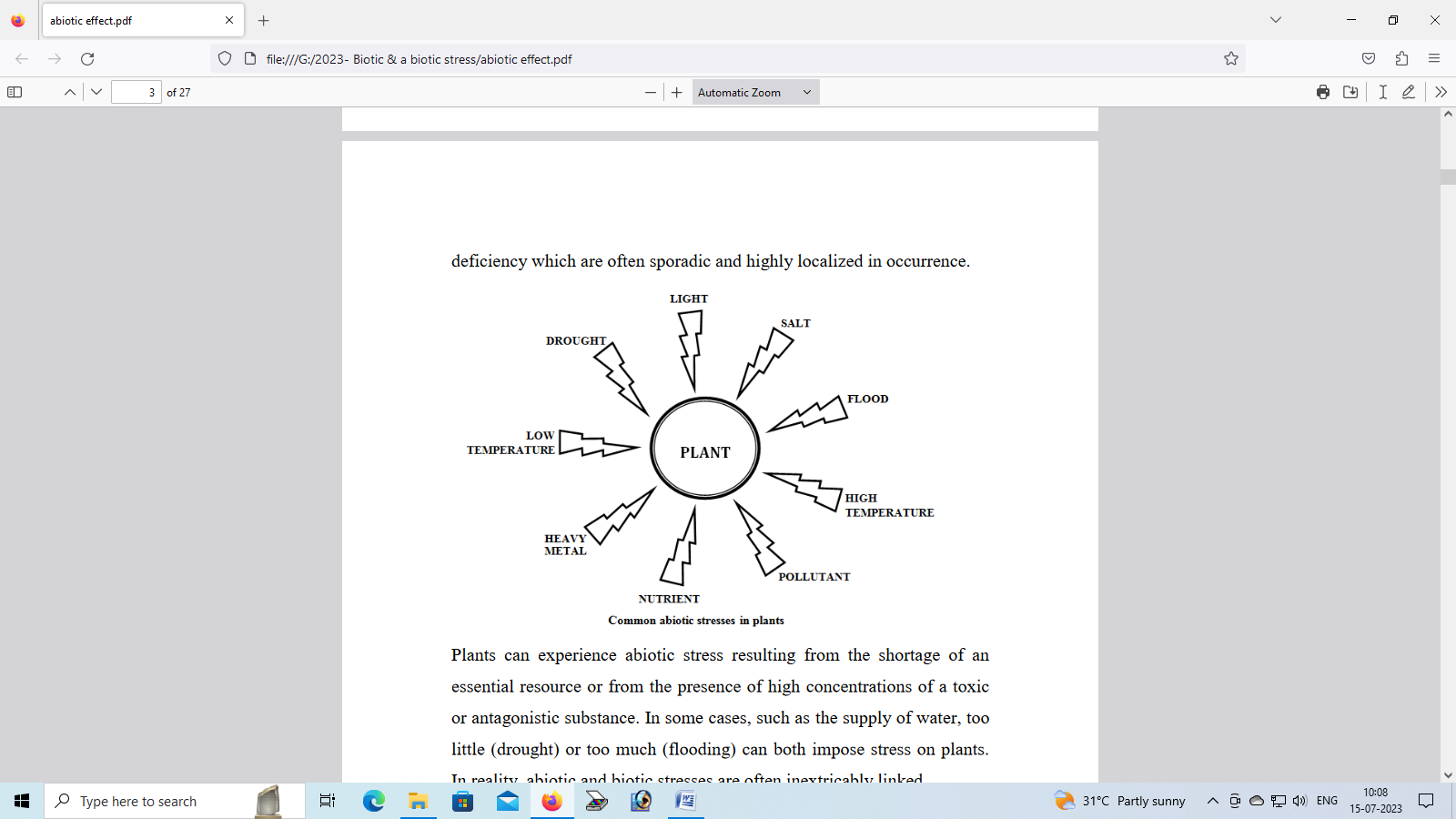 Fig.1. Abiotic factors that cause disorder in plantsAbiotic disordersBiotic plant diseases are more difficult to diagnose, sometimes termed “physiological disorders”. The abiotic disorders are associated with non-living factors viz., weather, soils, chemicals, mechanical injuries, cultural practices and genetic tendencies within the plant itself (Table 1).  Abiotic disorders are caused by a single incident such as a night severe cold following a warm complex of interrelated factors. They can be caused by chronic conditions such as drought, acid and alkaline soil. Abiotic factors affect plant growth and development by slowing down photosynthesis and leading to a decline overall development of plants. The primary metabolism such as photosynthesis processes, respiration, sugars, and amino acid metabolism affected by abiotic factors. Heat rises in temperature beyond a threshold level to cause permanent damage to plant growth and development (Hasanuzzaman et al. 2013). Chilling stress from 0 to 15°C to plants causes major crop losses (Yadav 2010). The diseases occur through abiotic factors viz., temperature extremes, abnormal lighting, nutrient deficiencies, chemical application, mechanical damage, changes in water uptake and genetic mutations. Temperatures are responsible for flowers drying and dropping from stems and no fruit formation. The daytime temperatures are above 90°F and nighttime temperatures above 72°F occurs blossom drop.  Excessive heat withers pollen, subsequent in poor fruit set and dried blossoms finally dropping. The lack of calcium in the fruit caused blossom-end rot disorder. Calcium contributes to healthy cell walls, deficiency causes cell breakdown and water-soaked spots on the bottom of the fruit occur. Blossom-end rot occurs in other crops, such as summer squash, peppers, eggplant etc. Blossom-end rot is most common during intense heat or irrigation management is less. The cat-facing of tomatoes is generally distorted, misshapen, or dimpled. The damage resulting from injuries causes the fruit’s blossom scar to become enlarged. The damage by piercing-sucking insects on tomato skin causes cat-facing symptoms. Cat-facing occurs when flowers are formed, and symptoms occur on fruit throughout the growing season.Cracking and splitting occur in vertical splits or circular patterns on the top of the fruit due to changes in soil moisture, reducing fruit quality and susceptibility to rotting organisms. Cold injury occurs by exposure from 33° to 50°F temperatures, causing damage to leaf tissue that reduces flower formation and fruit production. When temperatures drop below 32°F causing freeze damage leaf, stem, and fruit tissue freeze, enlarge and rupture. Edema is a watery blister along the leaf veins and occurs on the undersides of leaves, induced by high relative humidity, overwatering, and low light quality. Edema most occurs during continued cloudy and humid weather. The green shoulder of the tomato is a ripening disorder of the fruit the top remains green and yellow appears. It is caused by genetics, in some susceptible cultivars and environmental conditions viz., temperatures above 90°F or below 60°F, high humidity, and contact to direct sunlight. Herbicides damage the plant by residues in soil, such as small misshaped leaves, thick, curled stunted growth, and dieback. Newly germinated seedlings occur “Legginess” by weak stems with long internodes caused by little to no light available, seedlings stretch to reach a light source. Tomato fruits development nose during early fruit development few cells divide incorrectly, forming an extra fruit locule is a genetic mutation. During the night and day high temperatures cause mutation. A chimera is characterized by foliage with distinct yellow and white patches that are delineated by veins, it is a genetic abnormality that occurs spontaneously.Nitrogen is a macronutrient for the growth and development of plants; deficiency symptoms appear light green to yellow colouration starting on the lower older leaves. Phosphorus is also macronutrients for plant growth and development as a component of adenosine triphosphate (ATP) that forms during photosynthesis and stimulates root development, stem strength, flower formation, seed production, and crop quality. Phosphorus deficiency appears as a small rigid leaf, erect and dark green, purplish-red discolouration on the underside of leaves. Potassium is a macronutrient for plant growth and development, It helps water movement and enzyme activation of plants, deficiency appears on the leaf edges and veins remain green, whitish, necrotic dots develop between the chlorotic areas. Iron is a micronutrient for plant growth and development, synthesis of chlorophyll, important for maintaining chloroplast structure and function. Iron deficiency causes inter-veinal chlorosis, first appearing on the plant's younger leaves. Iron fixed at high pH of soils to insoluble form, and unavailable to plant roots.  Long-term standing water prevents oxygen absorption by roots and the chance of infection with soil-borne pathogens. Heavy rain, hail, and strong winds can damage the foliage, removing leaves, and leaving the plant vulnerable such as sunburn to fruit or reduced photosynthesis. Herbicide, virus infection, and environmental stresses cause upward curling or rolling, it is also caused by physiological factors viz., early planting, pruning, drought, root damage, heat, excess or shortage of nutrients, and excessive moisture. Sunscald occurs on fruits when intensive sunlight damages the skin, blister-like spots, and green and ripened fruit can be affected. In vivipary seeds sprout inside ripe fruit and grow, it causes over-ripening, deficiency and abundance of nutrients, and happens when abscisic acid hormone reduces and the seed germinates in the fruit. Zippering occurs as a thin, brown longitudinal scar extending from the stem to the blossom end of the fruit, like a zipper. It occurs when the flower anther sticks to the developing fruit and grows. A single fruit may have multiple scars, but it does not affect yields and consumption quality.Table 1. List of abiotic disorders of crops Disorders managementAbiotic stress is one of the most important challenges in agriculture management. It adversely affects the livelihoods of individual farmers and their families, national economies and food security. Crop tolerance to various abiotic stresses, and defend themselves by activation of defense mechanisms through biosynthetic pathways (Caretto et al. 2015). Stress is the strong pressure that affects the normal life functions in plants and prevents them from expressing their genetic potential for growth, development and reproduction (Levitt 1980). The abiotic stress cannot be mitigated by the plants, plants develop mechanisms in their inner metabolism to balance the adverse effects created by the outside environment (Sharma et al. 2019). Such mitigation strategies are adopted by plants to overcome abiotic stress (Sharma et al. 2019). The activation of the stress-responsive genes of plants more tolerant and they can survive against such hazards. It is necessary to identification of targeted genes and the overall mechanism depends upon gene regulations (Zhang et al. 2021). Oxidative stress increases the stress tolerance factors of the plants in long-term sustainability in adverse conditions (Zhang et al. 2021). The close relationship of abscisic acid (ABA) with SA and JA/ET-mediated defense signalling of plant-pathogen interaction in the field, abiotic stress leads to ABA accumulation and is likely to suppress disease (Sivakumaran et al.2016). Abscisic acid increases plant-cause susceptibility to bacterial and fungal pathogens, and inhibition of ABA signalling increases plant defense against pathogens (Audenaert et al. 2002; Mohr &Cahill 2003; Anderson et al. 2004; Asselberghet al. 2007). Abscisic acid usually antagonizes SA and JA/ET defense signaling thereby interfering with plant responses (Ton et al. 2009; Lievens et al. 2017). Plants respond with changes in patterns of gene expression and protein synthesis when exposed to low temperatures (Sanghera et al. 2011). The stress-responsive genes are expressed so the plants can survive. The successful management of plant disease requires regular monitoring of plants for early detection of diseases and selecting available options to manage the diseases. Nutritional imbalances limit growth by reducing photosynthetic rate, and physiological and metabolic processes which can be improved by application. The biotechnology research recently highlighted on strength that stress-induced expression of the transgenes, combined with the regulatory machinery involving transcription factors, Biotechnology research is a genetic manipulation tool for controlling the expression of stress-responsive genes.ConclusionThe plant health problem needs accurate diagnosis, for recommendation disease management. Abiotic stressors symptoms in plants are similar to diseases caused by biotic agents. Abiotic stress influences plants to pathogens and is linked to several biotic diseases in crops, understanding of abiotic disorders for managing overall plant health. The differences in the plant symptoms are difficult between biotic disease and abiotic disorder for effective management. Abiotic disorders are caused by nonliving factors, the understanding the difference is vital to diagnosing the cause of plant injury. Identifying the cause and understanding the climate, soil type, and management practices is important. The diagnosis of problems can suggest mitigation of abiotic injuries as they occur. The timely and accurately recognized plant problems help in the early management of developing diseases.  References Andjelkovic V (2018) Introductory chapter: Climate changes and abiotic stress in plants. In: Plant, Abiotic Stress and Responses to Climate Change. Intech Open. p. 1.Ashkavand P, Zarafshar M, Tabari M, Mirzaie J, Nikpour A and Kazem Bordbar S, et al. (2018) Application of SIO2 nanoparticles AS pretreatment alleviates the impact of drought on the physiological performance of Prunus mahaleb (Rosaceae). Boletin de la Sociedad Argentina de Botanica. 53:207.Audenaert K, De Meyer G B and Hofte MM (2002) Abscisic acid determines basal susceptibility of tomato to Botrytis cinerea and suppresses salicylic acid-dependent signalling mechanisms. Plant Physiol. 128: 491–501.Anderson JP, Badruzsaufari E, Schenk PM, Manners JM, Desmond OJ and Ehlert C, et al. (2004) Antagonistic interaction between abscisic acid and jasmonate-ethylene signalling pathways modulates defense gene expression and disease resistance in Arabidopsis. Plant Cell 16: 3460–3479.Asselbergh B, Curvers K, Franca SC, Audenaert K, Vuylsteke M and Van Breusegem F et al. (2007) Resistance to Botrytis cinerea in sitiens, an abscisic acid-deficient tomato mutant, involves timely production of hydrogen peroxide and cell wall modifications in the epidermis. Plant Physiol. 144: 1863–1877.Bockheim JG and Gennadiyev AN (2000) The role of soil-forming processes in the definition of taxa in soil taxonomy and the world soil reference base. Geoderma. 95(1-2):53-72.Bechtold U and Field B (2018) Molecular mechanisms controlling plant growth during abiotic stress. Journal of Experimental Botany. 69(11):2753-2758.Chen L, Yin H, Xu J and Liu X (2011) Enhanced antioxidative responses of a salt-resistant wheat cultivar facilitate its adaptation to salt stress. Afr J Biotechnol 10(74):16887–16896.Caretto S, Linsalata V, Colella G, Mita G and Lattanzio V (2015) Carbon fluxes between primary metabolism and phenolic pathway in plant tissues under stress. Int. J. Mol. Sci. 16 (11): 26378–26394. Cairns JE, Sonder K, Zaidi PH, Verhulst N, Mahuku G and Babu R et al. (2012) Maize production in a changing climate. In: Advances in Agronomy [Internet]. Elsevier; pp. 1-58. Cramer GR, Urano K, Delrot S, Pezzotti M and Shinozaki K (2011) Effects of abiotic stress on plants: A systems biology perspective. BMC Plant Biology. 11(1):163Coakley SM, Scherm H and Chakraborty S (1999) Climate change and plant disease management. Annu. Rev. Phytopathol. 37: 399–426. Devasirvatham V and Tan D (2018) Impact of high temperature and drought stresses on chickpea production. Agronomy;8(8):145Dresselhaus T and Hückelhoven R (2018) Biotic and abiotic stress responses in crop plants. Agronomy.;8 (11):267Enebe MC and Babalola OO (2018) The influence of plant growth-promoting rhizobacteria in plant tolerance to abiotic stress: a survival strategy. Appl Microbiol Biotechnol 102(18):7821–7835.Fahad S, Bajwa AA, Nazir U, Anjum SA, Farooq A and Zohaib A et al. (2017) Crop production under drought and heat stress: Plant responses and management options. Frontiers in Plant Science.;29:8. Fghire R, Anaya F, Ali OI, Benlhabib O, Ragab R and Wahbi S (2015) Physiological and photosynthetic response of quinoa to drought stress. Chilean Journal of Agricultural Research. 75(2):174-183.Gull A, Lone AA and Wani NUI (2019) Biotic and abiotic stresses in plants. In: Abiotic and Biotic Stress in Plants.. pp. 1-19Hasanuzzaman M, Bhuyan MHM, Zulfiqar F, Raza A, Mohsin SM and Mahmud JA, et al. (2020) Reactive oxygen species and antioxidant defense in plants under abiotic stress: Revisiting the crucial role of a universal defense regulator. Antioxidants. 9(8):681Hasanuzzaman M, Nahar K, Alam MM, Roychowdhury R and Fujita M (2013) Physiological, biochemical and molecular mechanisms of heat stress tolerance in plants. International Journal of Molecular Sciences. 14:9643-9684.Kumar A and Verma JP (2018) Does plant—microbe interaction confer stress tolerance in plants: a review? Microbiol Res 207:41–52.Lievens L, Pollier J, Goossens A, Beyaert R and Staal J (2017) Abscisic acid as pathogen effector and immune regulator. Front. Plant Sci. 8:587. doi: 10.3389/fpls.2017.00587Levitt J (1980) Responses of plant to environmental stresses. 2nd. Ed Academic Press., New York.Mohr PG and Cahill DM (2003) Abscisic acid influences the susceptibility of Arabidopsis thaliana to Pseudomonas syringae pv tomato and Peronospora parasitica. Funct. Plant Biol. 30:461Mittler R (2006) Abiotic stress, the field environment and stress combination. Trends Plant Sci. 11: 15–19.Nadarajah KK (2020) ROS homeostasis in abiotic stress tolerance in plants. International Journal of Molecular Sciences. 21(15):5208Ramegowda V and SenthilKM (2015) The interactive effects of simultaneous biotic and abiotic stresses on plants: mechanistic understanding from drought and pathogen combination. J. Plant Physiol. 176: 47–54.Sanghera GS, Wani SH, Hussain W and Singh NB (2011) Engineering cold stress tolerance in crop plans. Current Genomics. 12:30-43.Suzuki N, Rivero RM, Shulaev V, Blumwald E and Mittler R (2014) Abiotic and biotic stress combinations. New Phytol. 203: 32–43.Sivakumaran A, Akinyemi A, Mandon J, Cristescu SM, Hall MA and Harren FJM et al. (2016) ABA suppresses Botrytis cinerea elicited NO production in tomato to influence H2O2 generation and increase host susceptibility. Front. Plant Sci. 7:709Shinwari ZK, Nakashima K, Miura S, Kasuga M, Seki M, Yamaguchi-Shinozaki K and Shinozaki K (1998) An Arabidopsis gene family encoding DRE binding protein involved in low temperature – responsive gene expression. Biochem Biophysical Res Commun 250:161–170Shinwari ZK, Nakashima K, Miura S, Kasuga M, Shinozaki KY and Shinozaki K (1998a) Identification of a gene family encoding dehydration-responsive-element (DRE) binding proteins in Arabidopsis thaliana and analysis of its promoter. Plant Cell Physiol 39:106–111.Sharma A, Shahzad B, Rehman A, Bhardwaj R, Landi M and Zheng B(2019) Response of phenylpropanoid pathway and the role of polyphenols in plants under abiotic stress. Molecules. 24(13):2452Shavrukov Y, Kurishbayev A, Jatayev S, Shvidchenko V, Zotova L and Koekemoer F et al. (2017) Early flowering as a drought escape mechanism in plants: How can it aid wheat production? Frontiers in Plant Science.; 17:8. Smertenko A, Draber P, Viklicky V and Opatrny Z (1997) Heat stress affects the organization of microtubules and cell division in Nicotianatabacum cells. Plant, Cell & Environment. 20(12):1534-1542Shaheen T, Rahman M, Shahid Riaz M, Zafar Y and Rahman M (2016) Soybean production and drought stress. In: Abiotic and Biotic Stresses in Soybean Production [Internet]. Elsevier; pp. 177-196. Takahashi D, Li B, Nakayama T, Kawamura Y and Uemura M (2013) Plant plasma membrane proteomics for improving cold tolerance. Frontiers in Plant Science. 4:90Tabatabaei FS and Saeedizadeh A (2017) Rhizobacteria cooperative effect against Meloidogyne javanica in the rhizosphere of legume seedlings. Hellenic Plant Protection Journal 10: 25–34Ton J, Flors V and Mauch-Mani B (2009) The multifaceted role of ABA in disease resistance. Trends Plant Sci. 14: 310–317. doi: 10.1016/j.tplants.2009.03. 006Yadav SK(2010)  Old stress tolerance mechanisms in plants. A review. Agronomy for Sustainable Development. 30:515-527. Zhang H, Zhu J, Gong Z and Zhu JK (2021) Abiotic stress responses in plants. Nature Reviews Genetics.1-16Sl No.Abiotic disordersCause of disorders 1Edema of cabbage,  Splitting and water injury of citrusWater excess (poor drainage)2Black or hollow heart of potatoOxygen deficiency3Greening of tubers Exposure of tubers to sunlight4Sunscalds of vegetables, sunburnHigh light intensity5Etiolation Low light intensity 6Chilling and freezing injuries, Catface, Potato freezing necrosis, Blindness of cauliflower,Low temperature7Water core of apple, Tip burn of leaf, Scorch of leafHigh temperature8Puffiness of tomatoVarious abiotic factors9Crinkle leaf disease in cotton,High concentration of manganese10The buttoning of cauliflower, Pansukh/tip burn disease of paddyNitrogen deficiency11Tip burn and marginal necrosis of mangoPhosphorus deficiency12Tip drying of onion, Spongles of bidi tobacco, Marginal chlorosis of plum leavesPotassium deficiency13Blossom end rot of tomato, Pitting of pepper, Blossom-end-rot of grape berriesCalcium deficiency Pahala blight of sugarcane, Top yellowing of gramManganese deficiency13Hollow stem (browning) of cauliflower, Black tip of mangoBoron deficiency14Khaira disease of riceZinc deficiency15Whip-tail of cauliflowerMolybdenum deficiency16Foliage distortion and malformation of tomato Herbicide injury17Hail injury of cabbageBy Hail storm18Lightning injury of cabbageBy lightning19Silver leafPeroxyacyl nitrates (PAN)